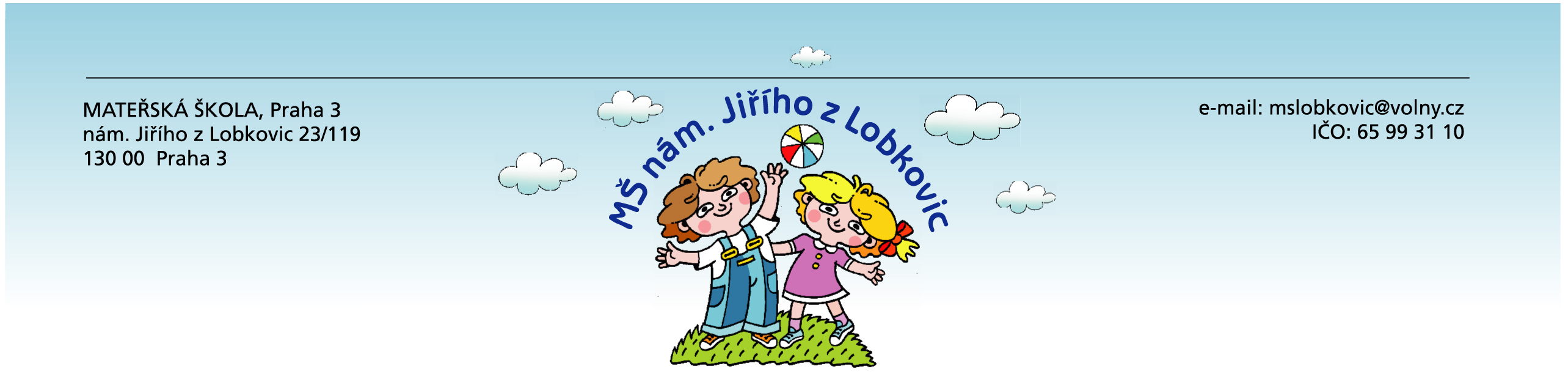 Smlouva o dílo(dle § 2586 a násl. NOZ)Škola: Mateřská škola, Praha 3, nám. Jiřího z Lobkovic 23/119Zastoupená ředitelkou školy: paní Hanou SekerovouIČO: 65993110Se sídlem: Nám. Jiřího z Lobkovic 23/119, 130 00 Praha 3(dále jen „objednatel“)aFirma: Petr JarošSe sídlem: Olbrachtova 24/1049, 140 00 Praha 4Číslo účtu:IČO: 17022592DIČ: CZ6001050022Tel.: (dále jen zhotovitel)(ve smlouvě společně dále jen jako „smluvní strany“)uzavřely níže uvedeného dne, měsíce a roku podle ust. § 2586 a násl. občanského zákoníku tuto smlouvu o dílo: I.Předmět smlouvyZhotovitel se zavazuje provést na svůj náklad a nebezpečí pro objednatele dílo, které spočívá   v instalaci zabezpečovacího systému JA-100 Jablotron v budově detašovaného pracoviště MŠ Lobkovicova - Třebešín (dále jen „dílo“) a objednatel se zavazuje dílo převzít a zaplatit níže sjednanou a odsouhlasenou cenu díla dle cenové nabídky ze dne 23. 3. 2018.II.Čas a místo plněníČas: od 15. 5. 2018 do 30. 6. 2018Místo: detašované pracoviště MŠ Třebešín III.Cena dílaCena za provedení díla byla zhotovitelem i objednatelem odsouhlasena dle cenové nabídky ze dne 23. 3. 2018 na 108.921,78Kč a je pevná. Cenová nabídka je nedílnou součástí této smlouvy o dílo.IV.Platební podmínkyCena díla je splatná ve lhůtě 14 dnů od doručení daňového dokladu (faktury) objednateli a bude zaplacena formou bankovního převodu na účet zhotovitele uvedený v záhlaví smlouvy.V.Způsob převzetí dodávkyZhotovitel předmět díla předá objednateli, k převzetí předmětu díla poskytne objednatel nezbytnou součinnost.VI.Odpovědnost za vady, reklamační řízeníNa výše uvedený předmět díla dle bodu I. poskytuje zhotovitel záruku po dobu 24 měsíců od předání objednateli. VII.Smluvní sankcePro případ prodlení objednatele se zaplacením ceny díla sjednávají smluvní strany smluvní pokutu ve výši 0,01 (desetiny, setiny %) denně za prvých 30 dnů prodlení, dále pak 0,05 (desetiny, setiny %)za každý další den prodlení.Při nesplnění časového harmonogramu zhotovitelem sjednávají smluvní strany pokutu ve výši 0,01% ceny díla denně za prvých 30 dnů prodlení, dále pak 0,05% ceny díla za každý další den prodlení.VIII.Jiná ujednání1. Případné změny této smlouvy budou provedeny písemně formou dodatků2. Zhotovitel je zdravotně způsobilý k provádění domluvených prací a má veškeré dokumenty      ze zákona k vykonávání činností.3. Podepsáním této smlouvy smluvní strany výslovně souhlasí s tím, že celý text této smlouvy a veškeré skutečnosti v ní uvedené mohou být ze strany Městské části Praha 3 zveřejněny a to včetně výše ceny, způsobu, místa a času plnění předmětu smlouvy.4. Dodavatel sjednaných služeb se zavazuje zachovávat mlčenlivost o všech skutečnostech, které získal v souvislosti s plněním smlouvy a které podléhají ochraně osobních údajů. Povinností je dodavatel vázán povinností mlčenlivosti po dobu trvání smlouvy, a také po jejím skončení. Dodavatel prohlašuje, že zavedl potřebná technická a organizačních opatření pro ochranu údajů poskytnutých objednatelem a že zpracování osobních údajů je tak prováděno v souladu s evropským nařízením GDPR. IX.Ustanovení přechodná a závěrečnáDáno ve dvou vyhotoveních s platností originálu.V Praze dne: 15. 5. 2018Zhotovitel: 						Objednatel: 